PARTE 1: INTRODUCCIÓNIntroducción General El equipo de Precios de Fairtrade International se encuentra revisando actualmente las secciones de los Criterios de Comercio Justo Fairtrade sobre Precios y Primas para productos semi-procesados de cacao adquiridos directamente de productores certificados (4.3.2 y 4.3.3 del Criterio de Comercio Justo Fairtrade para Cacao) con el objetivo de recopilar las opiniones de las partes interesadas sobre las propuestas para Precios Mínimos de Comercio Justo Fairtrade y Prima de Comercio Justo Fairtrade para productos semi-procesados de cacao (licor, polvo y manteca de cacao) adquiridos directamente de productores certificados. Estas propuestas no son definitivas; sus comentarios son de suma importancia para ayudarnos a desarrollar las recomendaciones finales y lograr un equilibrio entre los intereses de todas las partes interesadas. En noviembre de 2014, el Comité de Criterios (SC, por sus siglas en inglés) revisará las recomendaciones y decidirá sobre los cambios que serán válidos a partir del 1 de enero de 2015.Su contribución es crucial y este cuestionario constituye la mejor manera de hacernos llegar su respuesta individual y de ayudarnos a entender mejor los problemas y desafíos comunes. Por favor, incluya una justificación o análisis en su respuesta, para que, de esta manera,  podamos entender sus argumentos.Por favor, complete y envíe este cuestionario (junto a cualquier pregunta que pueda tener) hasta el MIÉRCOLES 25 DE OCTUBRE DE 2014 a Malaika Neri, Responsable de Proyecto en Fairtrade International, m.neri@fairtrade.net.AntecedentesEste proyecto tiene que ver con los precios de los productos semi-procesados (licor, manteca y polvo de cacao) vendidos por aquellas organizaciones de pequeños productores certificadas Fairtrade que tienen capacidad para triturar y procesar los granos de cacao, así como de vender productos de cacao. Estos Precios y Primas no se aplican a los productores que venden únicamente granos para procesamiento ni a otros operadores certificados Fairtrade (que no sean organizaciones de pequeños productores certificadas Fairtrade) que vendan productos semi-procesados de cacao. En el caso de los productores Fairtrade que venden granos que serán procesados posteriormente  por otros operadores certificados, solo se aplicarán los Precios Mínimos y Primas de Comercio Justo Fairtrade para granos de cacao.Tanto las partes interesadas, como FLO-CERT han manifestado cierta dificultad para entender los requisitos actuales de Comercio Justo Fairtrade sobre Precios y pagos para productos semi-procesados de cacao (secciones 4.3.2 y 4.3.3 del Criterio de Comercio Justo Fairtrade para Cacao). Es por eso que se deben simplificar tanto su redacción como sus reglas. ObjetivosEsta revisión de precios para productos semi-procesados tiene como objetivos:Simplificar el modelo de precios para los productos semi-procesados de cacaoEstablecer precios realistas y viables para los productos semi-procesados Ofrecer una remuneración justa a los productores por sus productos semi-procesados Estimular a los productores a procesar, a beneficiarse del hecho de añadir valor a sus granos de cacao. (Los Precios, Primas de Comercio Justo Fairtrade y las condiciones de pago para los granos de cacao no están en revisión actualmente).Información sobre el Proyecto y el ProcesoLa asignación del proyecto para esta revisión puede encontrarse en el sitio web de Fairtrade International.Progresos hasta la fecha y próximos pasos Confidencialidad Toda la información sobre los encuestados será considerada confidencial. Los resultados de esta consulta solo se comunicarán de manera global. Todos los comentarios se analizarán y se usarán para  elaborar la propuesta final. Sin embargo, durante el análisis de los datos y en caso de preguntas (para aclaraciones), necesitamos saber qué respuestas provienen de qué productores, comerciantes, licenciatarios, etc. por lo que le rogamos que se identifique.Siglas y definicionesCOSP: Costos de Producción Sostenible incluye los costos de producir de manera sostenible un producto, basados en el cumplimiento desde el punto de vista social, económico y medioambiental con los Criterios de Comercio Justo Fairtrade.PMF: El Precio Mínimo de Comercio Justo Fairtrade es el menor precio posible que pueden pagar los compradores a los productores por un producto para ser certificado según los Criterios de Comercio Justo Fairtrade. (FMP, por sus siglas en inglés).PF: La Prima de Comercio Justo Fairtrade es un monto adicional pagado a los productores por encima del pago por sus productos. La Prima de Comercio Justo Fairtrade está destinada a invertir en los negocios de los productores y sus comunidades (para una organización de pequeños agricultores o el establecimiento de un contrato de producción) o para el desarrollo socioeconómico de los trabajadores y sus comunidades (para situaciones de trabajo contratado). (FP, por sus siglas en inglés).OPP: Organización de Pequeños Productores. (SPO, por sus siglas en inglés).OF/CR: Oficial de enlace/Coordinador Regional de Fairtrade International: personal que trabaja en la asistencia a los productores en los países de producción. (LO/RC, por sus siglas en inglés respectivamente).ONF: Organización Nacional Fairtrade, organizaciones nacionales de Fairtrade en los mercados de consumo. (NFO, por sus siglas en inglés).RP: Red de productores, organizaciones regionales de Fairtrade en los mercados de producción. (PN, por sus siglas en inglés).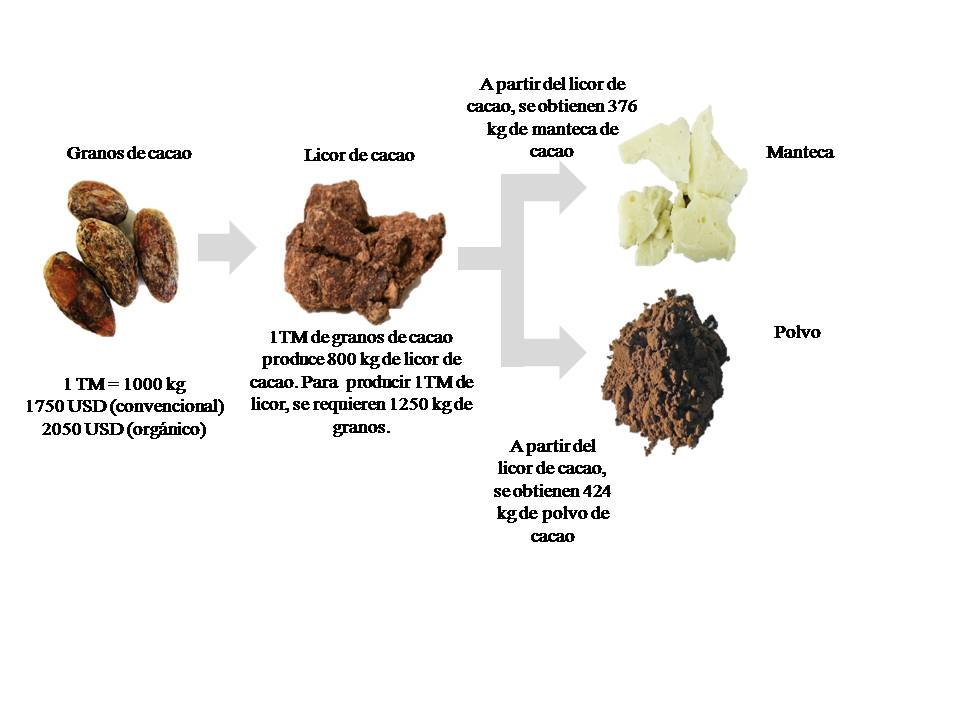 Imagen 1: Cadena simplificada de procesamiento del cacaoPARTE 2: CONSULTA	Información acerca de usted y su organizaciónPreguntas para comentarios de las partes interesadas.A continuación explicamos las cuatro (4) opciones para calcular un PMF para productos semi-procesados de cacao y realizamos preguntas para que usted nos haga llegar sus comentarios y aportes. Le agradecemos sus respuestas con comentarios y argumentos detallados. Las casillas para las respuestas se agrandan de manera que se adaptan a la extensión de cada una; las respuestas amplias son bienvenidas.Opciones para calcular el PMF de productos semi-procesadosEn la siguiente tabla, sometemos a su consideración tres (3) opciones diferentes de Precio Mínimo de Comercio Justo Fairtrade para productos semi-procesados de cacao, junto al modelo actual (como referencia). Buscamos conocer cuál prefiere y por qué.Tabla 1: Opciones de cálculo del PMFExplicaciones detalladas de las opciones de cálculo del PMF.A continuación explicamos detalladamente los cuatro modelos. Para el Criterio actual, por favor, vea sección 4.3.2 y 4.3.3 (aquí en Apéndice 1) del Criterio de Comercio Justo Fairtrade para Cacao. Modelo actual: PMF = precio del grano + costos adicionalesEl modelo actual propone un PMF para los productos semi-procesados de cacao basado en el costo del monto de granos necesario para obtener una tonelada métrica del producto semi-procesado, más los costos de procesamiento. El Apéndice 1 de este documento describe este modelo.Se nos ha informado que el proceso de cálculo de este modelo es complicado. P1.A. ¿Debemos mantener este modelo? P1.B. P1.C. ¿Propone usted una alternativa diferente a las opciones expuestas más abajo? Opción 1: Sin PMF, sino un precio negociado para los productos semi-procesadosEsta opción permite a los productores negociar un precio que ellos consideren apropiado a los flujos del mercado, pero existe el riesgo de vulnerabilidad ante las caídas bruscas de los precios del mercado o dificultad para obtener compradores. P2.A. ¿Debemos mantener este modelo? P2.B. P2.C. ¿Propone usted una alternativa? Opción 2: Costos de procesamiento fijosEsta opción está basada en un PMF calculado a través de la adición del precio del monto de los granos de cacao usados para obtener una tonelada métrica del producto semi-procesado a un precio de procesamiento fijo.     1 TM de granos de cacao convencional antes de los costos estimados de exportación = 1750 USD  y      1 TM de manteca de cacao convencional necesita 2.66 TM de granos de cacao1 TM de manteca = 2.66 x 1750 = 4655 USD   costos de la materia prima a partir de los granos.El productor negocia el costo/precio de los granos como materia prima basándose en el volumen de granos necesarios para obtener el producto semi-procesado, empezando con el PMF como un precio base.Añadir los costos de procesamiento para la manteca a 1000 USD  por tonelada métrica. Costo total de la manteca para 1 TM = 4655 + 1000 = 5655 USD. A continuación, proponemos los diferentes costos de procesamiento, obtenidos directamente a partir de un estimado redondeado del Costo de Producción Sostenible (COSP) de licor, polvo y manteca para la producción de estos productos por las OPP. Según este esquema, si un comprador fuera a adquirir licor y manteca al mismo tiempo, por ejemplo, este pagaría simplemente los costos de procesamiento  proporcionales al monto de producto semi-procesado que ha comprado. P. ej., un comprador compra 1 TM de licor y 0.5 TM de manteca. Paga, por lo tanto, al productor 650 USD por el licor y 400 USD por la manteca en costos de procesamiento, además del precio negociado para los propios productos. Por favor, exprese su opinión después de las tablas.Tabla 3: Propuesta de costos de procesamiento de Fairtrade para comentariosEstos costos de procesamiento se calcularon después de encuestar a las OPP sobre sus costos promedio de producción sostenible (COSP) de procesamiento de granos de cacao y de ajustar posibles errores de información,  como se muestra abajo:P3.A. ¿Debemos mantener este modelo? P3.B. P3.C. ¿Propone usted una alternativa? Opción 3: PMF individual para cada producto semi-procesadoEsta opción consiste en un Precio Mínimo de Comercio Justo Fairtrade para cada producto semi-procesado usando las siguientes porciones de procesamiento: 0.8 para licor, 0.376 para manteca y 0.424 para polvo, calculados como sigue:Para calcular el PMF para el licor de cacao, usamos el precio de los granos de cacao menos los costos de exportación estimados en promedio de 250 USD por TM (1750 USD  por TM de granos), una porción de procesamiento de 0.8 (la proporción de licor obtenida de 1 TM de granos), más los costos de procesamiento antes mencionados y posteriormente redondeados.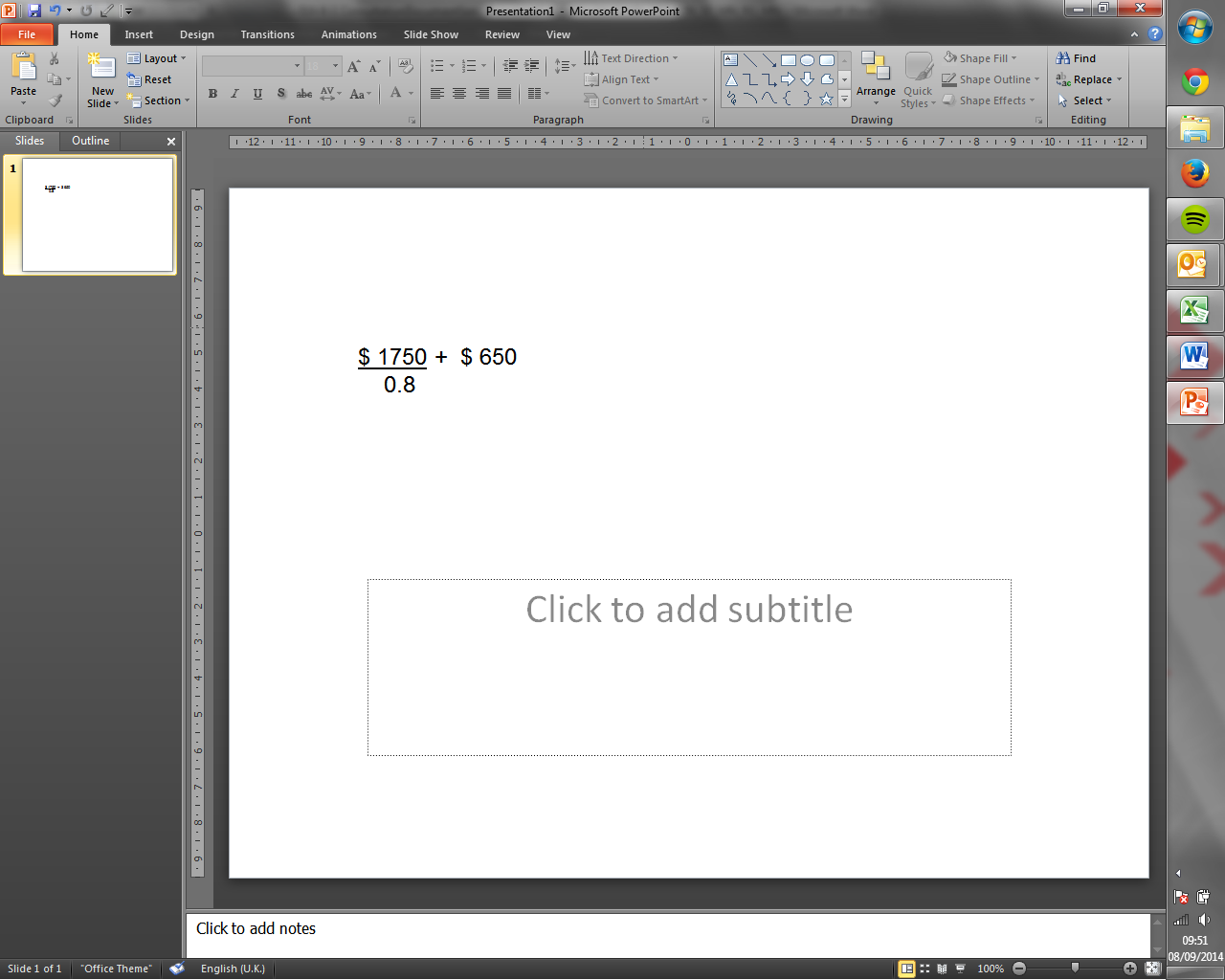 = $ 2187.5 + $ 650= $ 2837.5= $ 2850 (USD)Tabla 4: GRANOS CONVENCIONALES: Propuesta de Precio Mínimo de Comercio Justo Fairtrade para productos semi-procesadosTabla 5: GRANOS ORGÁNICOS: Propuesta de Precio Mínimo de Comercio Justo Fairtrade para productos semi-procesadosEstos precios se calcularon a partir de los costos de procesamiento redondeados sobre la base de una encuesta a productores según se describe en la Opción 2. DOS PRODUCTOS COMPRADOS BAJO EL MISMO CONTRATOCuando se compran dos productos bajo el mismo contrato, los costos de procesamiento se aplican una sola vez. P. ej., un comprador compra 2 TM de manteca y 1.12 TM de polvo. Cada tonelada métrica de manteca se obtiene junto a aproximadamente 1.12 TM de polvo. Por lo tanto, el comprador paga por los productos en proporciones de procesamiento como sigue: 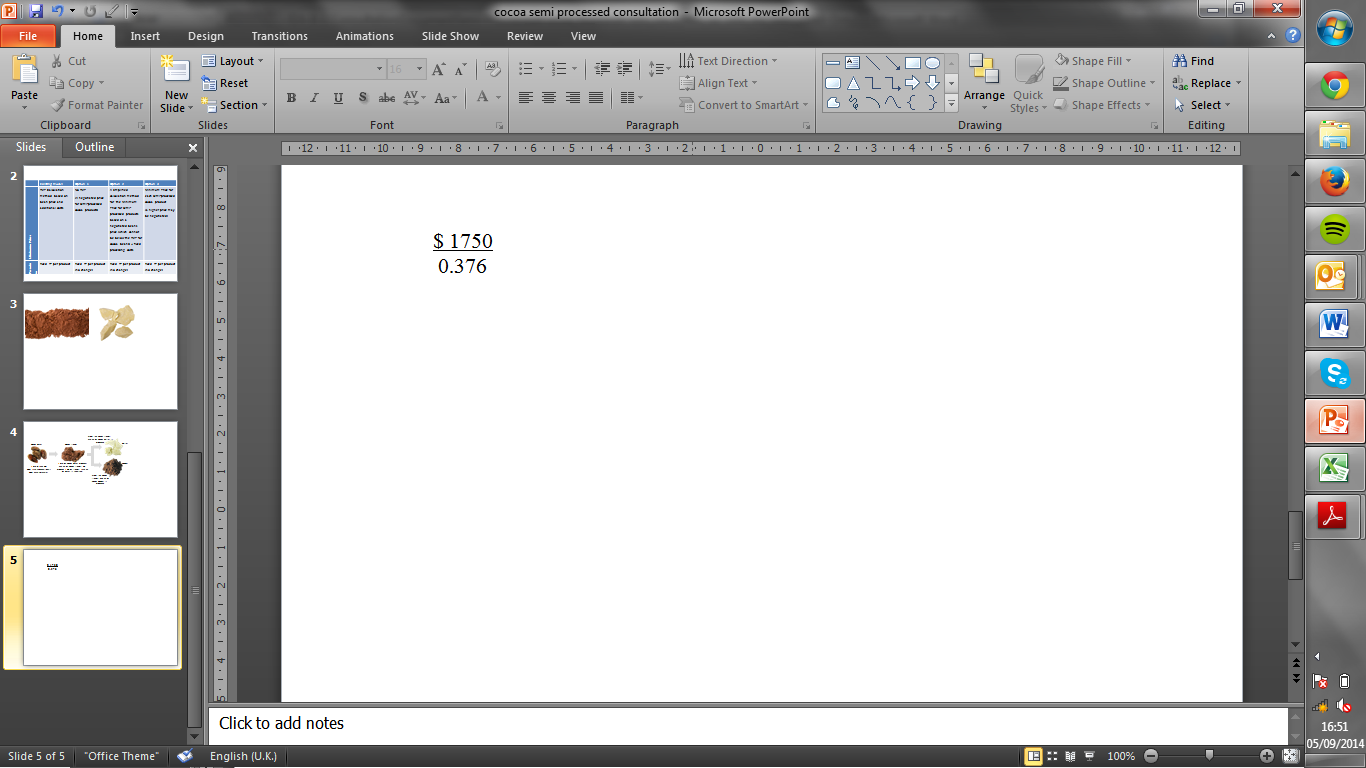 PMF manteca =  + $ 700 = 5354 USD  por tonelada métrica.Donde1750 es el precio de una tonelada métrica de granos de cacao convencional, 0.376 es la proporción de procesamiento para el monto de manteca de cacao derivado de 1 TM de granos de cacao$ 700 es el monto asignado como costo de procesamiento para 2 TM de manteca, medido en USD. El PMF para manteca es entonces 5354 USD.La Prima de Comercio Justo Fairtrade para manteca = 530 USD / TM 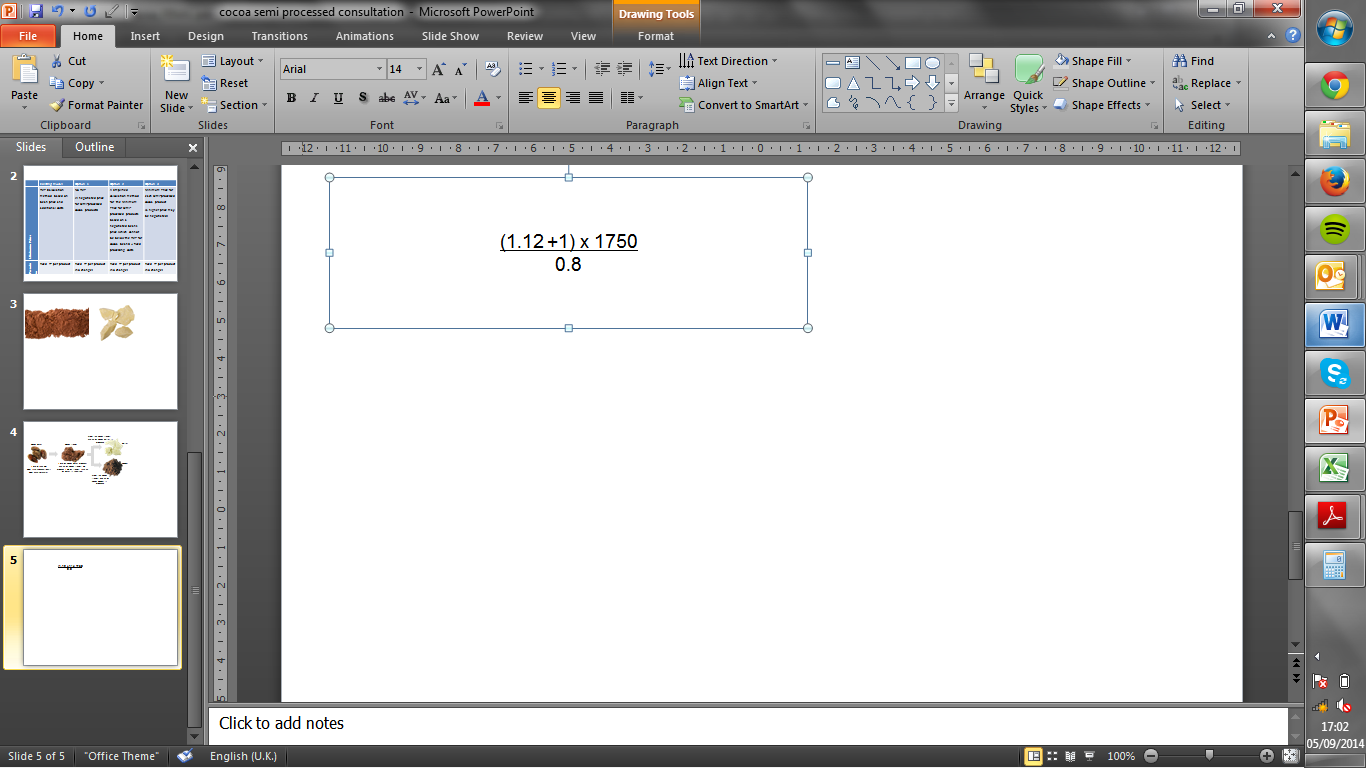 PMF polvo = + = 6122 USD	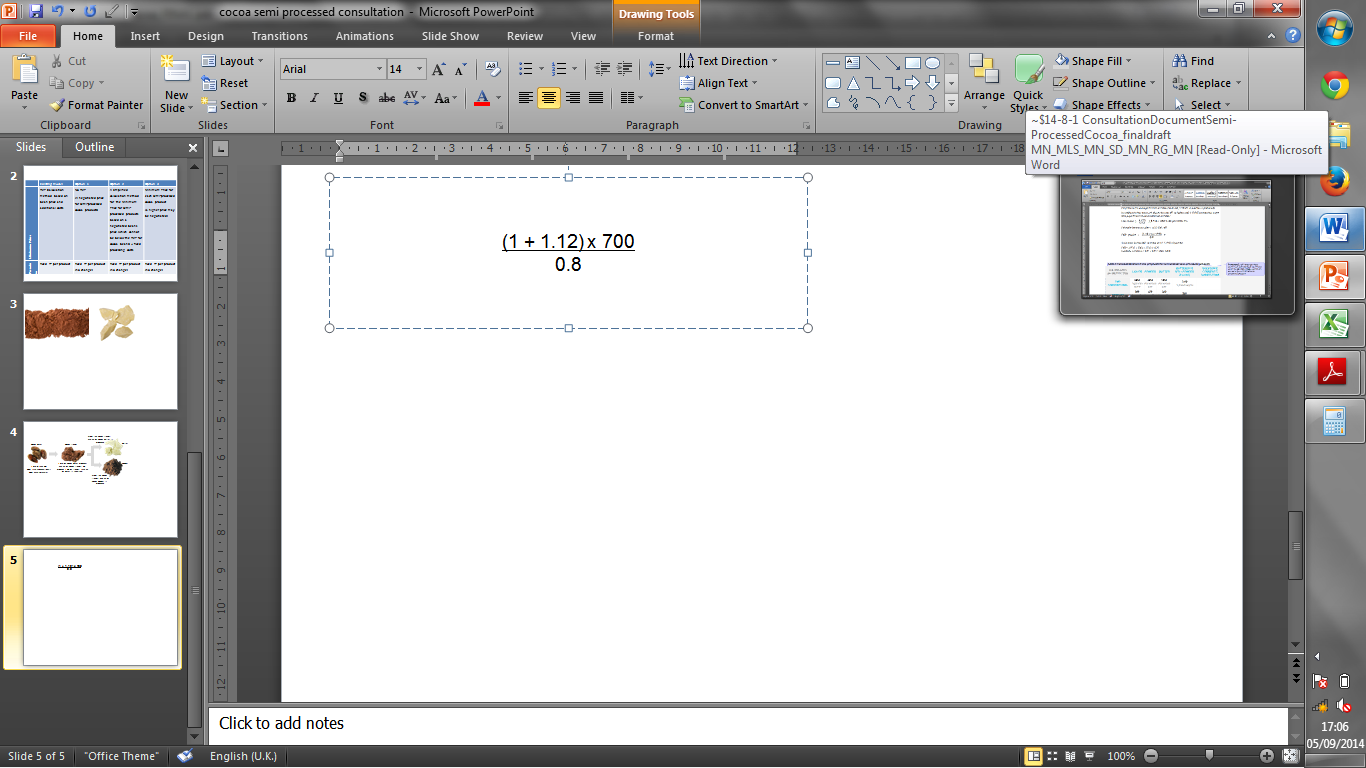 En total, para 2 TM de manteca y 1.12 TM de polvo, el comprador paga: PMF = 6122 (polvo) + 5354 (manteca) = 11476 USD Prima Fairtrade = 530 + 530 = 1060 USD P4.A. ¿Debemos mantener este modelo? P4.B. P4.C. ¿Propone usted una alternativa? P4.D. Los precios para productos semi-procesados deben ser revisados/ actualizados cuando se revisa el PMF del grano de cacao. Prima de Comercio Justo Fairtrade Aunque hemos sometido a su consideración y comentarios diferentes opciones de Precio Mínimo de Comercio Justo Fairtrade, todas las opciones mantendrán el nivel de Prima de Comercio Justo Fairtrade existente, porque:La Prima actual para los productos semi-procesados es relativamente altaPrevemos un alcance limitado para mayores aumentos, especialmente cuando se combinan con el alto precio de mercado existente de los granos, lo cual impacta también las ventas de productos semi-procesados. La Prima de Comercio Justo Fairtrade se calcula dividiendo la PF de los granos de cacao convencional por el rendimiento de procesamiento de los granos: 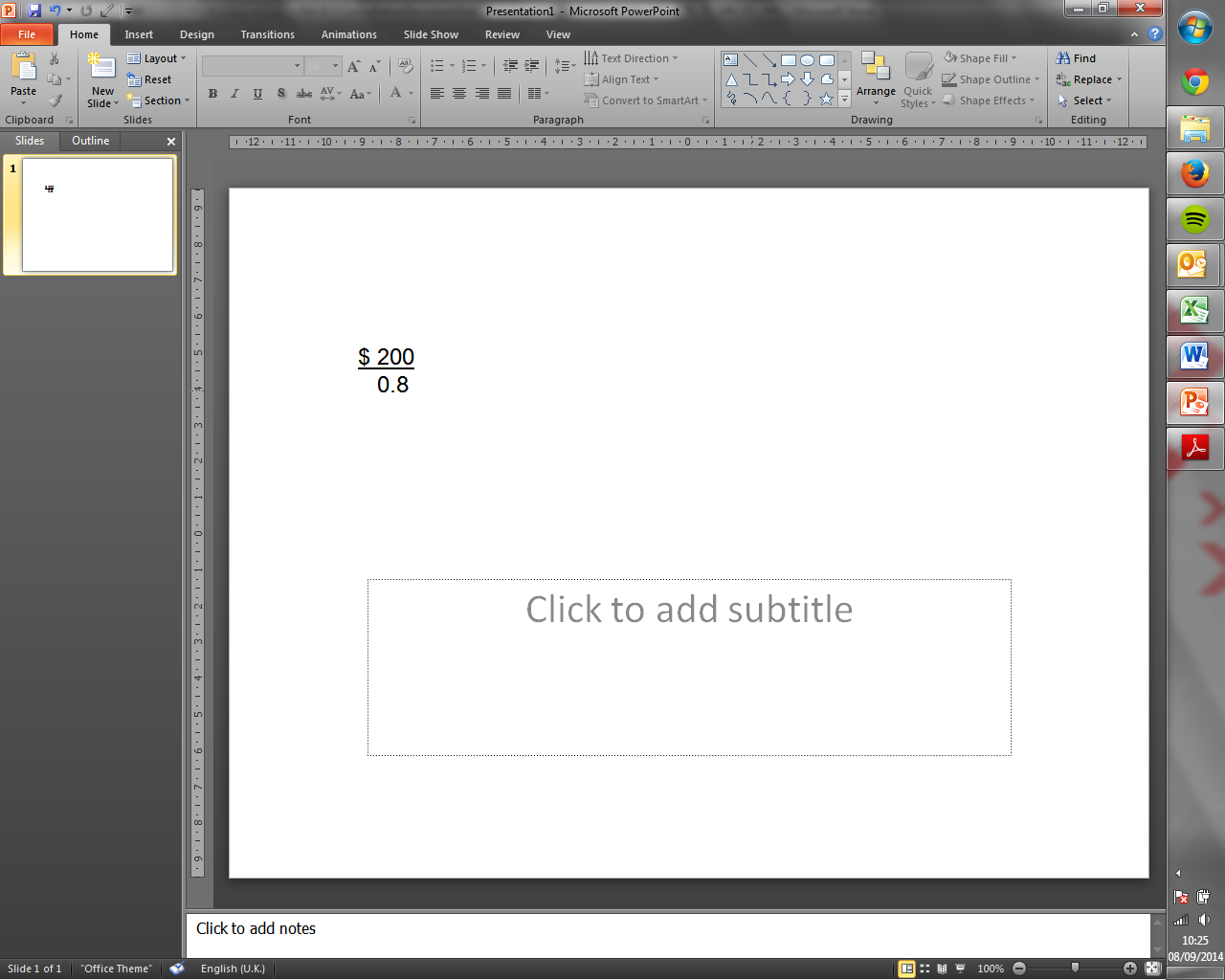 Prima Fairtrade licor =  = 250 USD / TM Prima Fairtrade manteca =    $ 200  = 530 USD / TM			         0.376Prima Fairtrade polvo = $ 200 = 470 USD / TM			0.424Prima Fairtrade manteca = $ 200  = 250 USD / TMy polvo juntos            	         0.8Tabla 6: Prima Fairtrade Actual F. Cuestiones generales¡Gracias por sus comentarios!APPENDIX 1: CRITERIA DE COMERCIO JUSTO FAIRTRADE PARA CACAO4.3.3 Prima para productos semi-procesados de cacao adquiridos de productores certificadosEl valor de la Prima de Comercio Justo Fairtrade para productos semi-procesados es derivado del rendimiento promedio del procesamiento calculado por el productor (ver ejemplos a continuación). Solamente, si esta información no está disponible para el productor, entonces se aplican los siguientes valores:La Prima de Comercio Justo Fairtrade para productos semi-procesados está sujeta a las mismas normas que cualquier otra Prima de Comercio Justo Fairtrade y se guía por la sección 4.3.2 del Criterio Genérico Comercial. Ejemplos de cálculo de PMCJ y PCJ para licor, manteca y polvo de cacao convencional:El valor del PMCJ y PCJ son calculados usando los rendimientos del procesamiento de los granos, presentados en la tabla de arriba.1. Productos semi-procesados adquiridos bajo diferentes contratosDe acuerdo con la tabla de arriba, es necesaria una tonelada métrica de granos de cacao para producir 0.8 toneladas métricas de licor. Los costos de una tonelada métrica de licor por lo tanto corresponden a 1.25 toneladas métricas de granos de cacao (costo de granos de cacao dividido por 0.8) más los costos de procesamiento por producir el licor.Ejemplo: Asumiendo un costo de materia prima de USD 1750/TM para granos convencionales a nivel de productor y asumiendo un costo de USD 550/TM para el procesamiento, se puede calcular el  PMCJ  como se muestra a continuación:  PMCJ del licor =( 1750 / 0.8) + 550 = USD 2738/TMLa PCJ se calcula dividiendo la PCJ para granos de cacao convencionales por el rendimiento del procesamiento de los granos:  PCJ del licor = 200 / 0.8 = USD 250/TM El mismo cálculo se aplica a la manteca y polvo cuando se compran por separado. Asumiendo un costo de USD 700 para producir  una tonelada métrica de polvo y manteca, los  valores son los siguientes: PMCJ de manteca = (1750 / 0.376) + 700 = USD 5354/TMPMCL de polvo = (1750 / 0.424) + 700 = USD 4827/TMLa PCJ se calcula dividiendo la PCJ para granos de cacao convencionales por el rendimiento del procesamiento de los granos:  PCJ de manteca = 200 / 0.376 = USD 532/TM PCJ de polvo = 200 / 0.424 = USD 472/TM2. Productos semi-procesados adquiridos en el mismo contratoCuando dos productos se compran en el mismo contrato, los costos de procesamiento deben ser calculados sólo una vez. Sin embargo, al comprar esos productos se deben utilizar las proporciones de procesamiento. Para aclaración, véase el segundo ejemplo (de abajo).Los dos ejemplos siguientes muestran cómo se debe realizar el cálculo para obtener los valores de PMCJ y PCJ.Primer ejemplo: El comprador adquiere en el mismo contrato 1 TM de manteca y 1,12 TM de polvo, que corresponden a las mismas proporciones del procesamiento. Asumiendo un costo de USD 700 para producir una tonelada métrica de polvo y manteca, los valores son los siguientes:PMCJ de polvo y manteca = {(1+1.12)*1750}/0.8+{(1+1.12)*700} = USD 61221+1.12 = cantidad total del producto final representado en las proporciones del procesamiento 0.8 = Proporción del procesamiento cuando la manteca y el polvo se compran juntos (1+1.12)/0.8 = Cantidad de granos necesarios para obtener 1 TM de manteca y 1.12 TM de polvo 1750 = PMCJ de granos de cacao a nivel Ex Works (1+1.12)/0.8*1750 = Dinero que el productor debe recibir para cubrir el costo de sus granos(1+1.12)*700 = Costos de procesamientoPCJ de polvo y manteca = (1+1.12)*250 = USD 530Segundo ejemplo: El comprador adquiere 2 TM de manteca y 1.12 TM de polvo, estas cantidades no son iguales a las proporciones del procesamiento (de promedio, para una TM de manteca producida, se produce 1.12 TM de polvo). Además de los costos totales mencionados arriba, por una TM de manteca y 1.12 TM de polvo, el comprador debe pagar por 1 tonelada métrica extra de manteca:PMCJ de manteca = 1750/0.376+700 = USD 5354/TMPCJ de manteca = USD 530 /TMAsí que en total para las 2 TM de manteca y 1.12 de polvo:PMCJ = 6122 + 5354 = USD 11476PCJ = 530 + 530 = USD 1060Documento de Consulta para partes interesadas de Fairtrade:Revisión de Precios Mínimos y Primaspara productos semi-procesados de cacao adquiridos directamente de productores certificadosDocumento de Consulta para partes interesadas de Fairtrade:Revisión de Precios Mínimos y Primaspara productos semi-procesados de cacao adquiridos directamente de productores certificadosPeríodo de consulta25.09.2014 - 25.10.2014Detalles de contacto de la responsable del proyectoMalaika Neri, Responsable del proyecto Pricingm.neri@fairtrade.net |+49 228 949 23 264ENEROFEBRERODefinir el alcance y planificar el proyectoContactar con las partes interesadas claves (ONF, RP) para definir los objetivos del proyectoMARZOABRILMAYOJUNIOJULIOAGOSTOContactar con los productores y recopilar datos sobre los costos y la producción sostenible de manteca, polvo y licor de cacaoInvestigar sobre el sistema de producciónCompilar y analizar la información Preparar una propuesta para la consulta25 SEPTIEMBRE – 25 OCTUBREConsultar con las partes interesadasEn la etapa de consulta, se solicitan los comentarios (incluyendo acuerdo o desacuerdo con la propuesta, así como argumentos a favor o en contra) sobre las diferentes opciones identificadas, de todas las partes interesadas (incluyendo a, pero no solamente, productores, comerciantes, ONF). Sobre la base de los comentarios de las partes interesadas, seleccionaremos las opciones más accesibles y apropiadas como recomendación al Comité de Criterios para la toma de decisiones. OCTUBRECompilar las respuestas del proceso de consultaPreparar una propuesta final de precios para someter a la decisión del Comité de CriteriosNOVIEMBRE10 de noviembre: Presentar la propuesta final para revisión por parte de los miembros del Comité de Criterios26  de noviembre: El Comité de Criterios toma la decisión final sobre la propuesta de preciosDECIEMBREPublicar el Criterio nuevo/revisado, incluyendo los nuevos requisitos concernientes a los Precios Mínimos y Primas de Comercio Justo Fairtrade para productos semi-procesados de cacaoENERO 2015Fecha propuesta para la entrada en vigor de los nuevos requisitos concernientes a los Precios Mínimos y Primas de Comercio Justo Fairtrade para productos semi-procesados de cacao adquiridos de productores certificadosNOMBRENUMERO DE TELÉFONONUMERO DE TELÉFONONUMERO DE TELÉFONODIRECCIÓN DE EMAILDIRECCIÓN DE EMAILNOMBRE DE LA ORGANIZACIÓNNOMBRE DE LA ORGANIZACIÓNNOMBRE DE LA ORGANIZACIÓNFUNCIÓNFLO-IDPAÍSDESCRIPCIÓN DE LA CONSULTADESCRIPCIÓN DE LA CONSULTASU ELECCIÓNMODELO ACTUALOPCIÓN 1OPCIÓN 2OPCIÓN 3PRECIO MÍNIMO FAIRTRADE PMF = precio del grano + costos adicionalesSin PMF; sino un precio negociado para los productos semi-procesadosPrecio de entrada de materia prima (para la cantidad de granos usados) + costos fijos de procesamiento.PMF individual para cada producto semi-procesado (ver los ejemplos más abajo)PRIMA FAIRTRADESÍSÍSÍSÍBENEFICIOLos productores tienen gran flexibilidad en la  negociación de los precios según los cambios de las ratios de mercado para los productos semi-procesados.Pago de costos   de procesamiento fijos y transparentes, así como simplificación del cálculo.Se garantiza un precio base a los productores.RIESGOProceso de cálculo complicado Expectativa de que Fairtrade se aleje de los precios mínimos lo cual no es el caso de las materias primas.Usar el PMF del grano como base para el PMF de los productos semi-procesados puede no corresponderse con los flujos del mercado y/o potencialmente poner en desventaja al productor para negociar al comenzar con un precio base inferiorPrecios base establecidos pero superiores pueden  desfavorecer las negociaciones y no corresponderse con los flujos del mercado.DÓLARES U.S. por TONELADA MÉTRICA LICORPOLVOMANTECAPREGUNTAS/ COMENTARIOS/ SUGERENCIASCOSTOS DE PROCESAMIENTO650        1000      800DÓLARES U.S. por TONELADA MÉTRICA LICORPOLVOMANTECACOSTOS DE PROCESAMIENTO PROMEDIO625642933COSTOS PROMEDIO REDONDEADOS6508001000DÓLARES U.S. por TONELADA MÉTRICA LICORPOLVOMANTECAMANTECA (0.38 TM) + POLVO (0.42 TM)PREGUNTAS/ COMENTARIOS/ SUGERENCIASPMF CONVENCIONAL28504950   56503100PRIMA250     470     530          250PAGO MÍNIMO NETO (precio más prima) AL PRODUCTOR3100542061803350DÓLARES U.S. por TONELADA MÉTRICALICORPOLVOMANTECAMANTECA + POLVOPREGUNTAS/ COMENTARIOS/ SUGERENCIASPMF ORGÁNICO3200   5650   6450        3450        PRIMA250     470     530          250          PRECIO MÍNIMO NETO AL PODUCTOR 3450612069803700DÓLARES U.S. por TONELADA MÉTRICA LICORPOLVOMANTECAMANTECA + POLVOPREGUNTAS/ COMENTARIOS/ SUGERENCIAS¿MANTENER LA PRIMA EXISTENTE?250     470      530          250          Los precios de los granos Fairtrade aparecen en dólares U.S. Las ventas de los productores de productos semi-procesados de cacao actualmente solo ocurren en América Latina, donde los contratos se basan normalmente  en los mercados de futuros ICE. Este mercado se desarrolla en dólares U.S. Es por esta razón que suponemos que el dólar U.S. (USD) es una elección lógica e ideal para nuestros precios para productos semi-procesados. Los Precios del cacao tienen validez  global, lo que reduce los riesgos de oportunidades de arbitraje que influyen en el comercio. Fairtrade propone continuar esta práctica en lo concerniente a los precios de los productos semi-procesados. Por favor, háganos llegar su opinión sobre este tema a continuación:Los precios de los granos Fairtrade aparecen en dólares U.S. Las ventas de los productores de productos semi-procesados de cacao actualmente solo ocurren en América Latina, donde los contratos se basan normalmente  en los mercados de futuros ICE. Este mercado se desarrolla en dólares U.S. Es por esta razón que suponemos que el dólar U.S. (USD) es una elección lógica e ideal para nuestros precios para productos semi-procesados. Los Precios del cacao tienen validez  global, lo que reduce los riesgos de oportunidades de arbitraje que influyen en el comercio. Fairtrade propone continuar esta práctica en lo concerniente a los precios de los productos semi-procesados. Por favor, háganos llegar su opinión sobre este tema a continuación:Los precios de los granos Fairtrade aparecen en dólares U.S. Las ventas de los productores de productos semi-procesados de cacao actualmente solo ocurren en América Latina, donde los contratos se basan normalmente  en los mercados de futuros ICE. Este mercado se desarrolla en dólares U.S. Es por esta razón que suponemos que el dólar U.S. (USD) es una elección lógica e ideal para nuestros precios para productos semi-procesados. Los Precios del cacao tienen validez  global, lo que reduce los riesgos de oportunidades de arbitraje que influyen en el comercio. Fairtrade propone continuar esta práctica en lo concerniente a los precios de los productos semi-procesados. Por favor, háganos llegar su opinión sobre este tema a continuación:Los precios de los granos Fairtrade aparecen en dólares U.S. Las ventas de los productores de productos semi-procesados de cacao actualmente solo ocurren en América Latina, donde los contratos se basan normalmente  en los mercados de futuros ICE. Este mercado se desarrolla en dólares U.S. Es por esta razón que suponemos que el dólar U.S. (USD) es una elección lógica e ideal para nuestros precios para productos semi-procesados. Los Precios del cacao tienen validez  global, lo que reduce los riesgos de oportunidades de arbitraje que influyen en el comercio. Fairtrade propone continuar esta práctica en lo concerniente a los precios de los productos semi-procesados. Por favor, háganos llegar su opinión sobre este tema a continuación:¿Está usted de acuerdo con que...?¿Está usted de acuerdo con que...?¿Por qué?ComentariosLos precios se establezcan en USD/ TMLos precios tengan validez globalLos precios sean válidos desde Enero de 2015Preguntas, observaciones o  sugerencias en generalRendimiento del procesamiento de granos  Prima de Comercio Justo FairtradeGranos-USD 200/TMLicor0.8USD 250/TMManteca0.376USD 530/TMPolvo0.424USD 470/TMManteca y Polvo(0.8)USD 250/TM